VMI ACCOUNT APPLICATION - PLEASE NOTE THIS IS NOT AN APPLICATION FOR CREDIT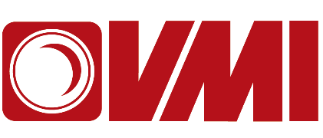 VMI ACCOUNT APPLICATION - PLEASE NOTE THIS IS NOT AN APPLICATION FOR CREDITVMI ACCOUNT APPLICATION - PLEASE NOTE THIS IS NOT AN APPLICATION FOR CREDITVMI ACCOUNT APPLICATION - PLEASE NOTE THIS IS NOT AN APPLICATION FOR CREDITVMI ACCOUNT APPLICATION - PLEASE NOTE THIS IS NOT AN APPLICATION FOR CREDITVMI ACCOUNT APPLICATION - PLEASE NOTE THIS IS NOT AN APPLICATION FOR CREDITYour Company Details:Your Company Details:Your Company Details:Your Company Details:Your Company Details:Your Company Details:Full Company Name:Full Company Name:Registered Office (if different)Address: Address: Address:Post Code:Post Code:Post Code:Telephone:Telephone:Telephone:Main Contact Name:Main Contact Name:Position:Position:Email:Email:Your Accounts/Invoice Department:Your Accounts/Invoice Department:Your Accounts/Invoice Department:Your Accounts/Invoice Department:Your Accounts/Invoice Department:Your Accounts/Invoice Department:Contact Name:Contact Name:Company Registration No:Position:Position:VAT No:Email:Email:References (Other rental companies preferred)References (Other rental companies preferred)References (Other rental companies preferred)References (Other rental companies preferred)References (Other rental companies preferred)References (Other rental companies preferred)Reference Name 1:Reference Name 1:Reference Name 2:Address:Address:Address:Post Code:Post Code:Post Code:Telephone:Telephone:Telephone:Contact Name:Contact Name:Contact Name:Email:Email:Email:Declaration:Declaration:Declaration:Declaration:Declaration:Declaration:By ticking this box, I am duly authorised by the applicant business to apply for hire of equipment with VMI Ltd and have read and abide by your Terms and Conditions of business. https://vmi.tv/terms-and-conditionsBy ticking this box, I am duly authorised by the applicant business to apply for hire of equipment with VMI Ltd and have read and abide by your Terms and Conditions of business. https://vmi.tv/terms-and-conditionsBy ticking this box, I am duly authorised by the applicant business to apply for hire of equipment with VMI Ltd and have read and abide by your Terms and Conditions of business. https://vmi.tv/terms-and-conditionsBy ticking this box, I am duly authorised by the applicant business to apply for hire of equipment with VMI Ltd and have read and abide by your Terms and Conditions of business. https://vmi.tv/terms-and-conditionsBy ticking this box, I am duly authorised by the applicant business to apply for hire of equipment with VMI Ltd and have read and abide by your Terms and Conditions of business. https://vmi.tv/terms-and-conditionsFull NameFull NameDate: